КРОЛЕВЕЦЬКА РАЙОННА РАДАСУМСЬКОЇ ОБЛАСТІБИСТРИЦЬКИЙ НАВЧАЛЬНО – ВИХОВНИЙ КОМПЛЕКС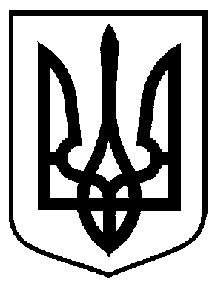 «ЗАГАЛЬНООСВІТНЯ ШКОЛА І-ІІІ СТУПЕНІВ –ДОШКІЛЬНИЙ НАВЧАЛЬНИЙ ЗАКЛАД (ДИТЯЧИЙ САДОК)»с. Бистрик, Кролевецького району, Сумської обл., 41330, тел: (05453) 6-34-32е-mail: bystrytskiy.nvk@ukr.net	Ліцензований обсяг осіб, які можуть навчатися у закладі						дошкільне відділення – 15 осібшкільне відділення    -  400 осіб	Фактична кількість осіб, які навчаються у закладі дошкільне відділення – 12 осібшкільне відділення    -  38 осіб